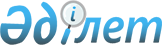 Денисов ауданы бойынша 2015 жылға арналған субсидия алушылардың тізіміне қосуға өтінімдерді ұсыну мерзімдерін және субсидияланатын басым ауыл шаруашылығы дақылдарының әрбір түрі бойынша оңтайлы себу мерзімдерін айқындау туралыҚостанай облысы Денисов ауданы әкімдігінің 2015 жылғы 27 шілдедегі № 140 қаулысы. Қостанай облысының Әділет департаментінде 2015 жылғы 20 тамызда № 5814 болып тіркелді

      "Қазақстан Республикасындағы жергілікті мемлекеттік басқару және өзін-өзі басқару туралы" Қазақстан Республикасының 2001 жылғы 23 қаңтардағы Заңының 31-бабының 2-тармағына, Қазақстан Республикасы Ауыл шаруашылығы министрінің міндетін атқарушының 2015 жылғы 27 ақпандағы № 4-3/177 бұйрығымен бекітілген Басым дақылдар өндіруді субсидиялау арқылы өсімдік шаруашылығының шығымдылығын және өнім сапасын арттыруды, жанар-жағармай материалдарының және көктемгі егіс пен егін жинау жұмыстарын жүргізу үшін қажетті басқа да тауарлық-материалдық құндылықтардың құнын және ауыл шаруашылығы дақылдарын қорғалған топырақта өңдеп өсіру шығындарының құнын субсидиялау қағидаларының 10-тармағына сәйкес, "Қостанай ауыл шаруашылығы ғылыми-зерттеу институты" жауапкершілігі шектеулі серіктестігінің басым ауыл шаруашылығы дақылдарының ұсынылатын оңтайлы себу мерзімдері туралы 2015 жылғы 26 мамырдағы № 1-137 хаты негізінде Денисов ауданының әкімдігі ҚАУЛЫ ЕТЕДІ:



      1. Ауыл шаруашылығы тауарын өндірушілерді тізімге қосу үшін өсімдік шаруашылығының шығымдылығын және өнім сапасын арттыруға жанар-жағармай материалдарының және көктемгі егіс пен егін жинау жұмыстарын жүргізу үшін қажетті басқа да тауарлық-материалдық құндылықтардың құнына субсидиялар алуға арналған өтінімді ұсыну мерзімдері - 2015 жылғы 4 бастап 11 маусымға дейін айқындалсын.



      2. Осы қаулының қосымшасына сәйкес Денисов ауданы бойынша 2015 жылға арналған субсидияланатын басым ауыл шаруашылығы дақылдарының әрбір түрі бойынша оңтайлы себу мерзімдері айқындалсын.



      3. Қаулының орындалуын бақылау аудан әкімінің орынбасары Т.Б. Рамазановқа жүктелсін.



      4. Осы қаулы алғашқы ресми жарияланған күнінен кейін күнтізбелік он күн өткен соң қолданысқа енгізіледі және 2015 жылдың 25 сәуірден бастап туындаған қатынастарға таратылады.      Денисов

      ауданының әкімі                            Е. Жаманов

Әкімдіктің      

2015 жылғы 27 шілдедегі 

№ 140 қаулысына қосымша  Денисов ауданы бойынша 2015 жылға

арналған субсидияланатын басым ауыл

шаруашылығы дақылдарының әрбір түрі

бойынша оңтайлы себу мерзімдері
					© 2012. Қазақстан Республикасы Әділет министрлігінің «Қазақстан Республикасының Заңнама және құқықтық ақпарат институты» ШЖҚ РМК
				№Ауыл шаруашылығы дақылдарының атауыСебу мерзімдері1Жаздық бидай15 мамырдан бастап 12 маусымға дейін2Жаздық қатты бидай18 мамырдан бастап 5 маусымға дейін3Күздік бидай25 тамыздан бастап 10 қыркүйекке дейін4Күздік қара бидай25 тамыздан бастап 10 қыркүйекке дейін5Сұлы15 мамырдан бастап 15 маусымға дейін6Арпа15 мамырдан бастап 15 маусымға дейін7Тары20 мамырдан бастап 15 маусымға дейін8Қарақұмық20 мамырдан бастап 15 маусымға дейін9Бұршақтұқымдас дақылдар15 мамырдан бастап 10маусымға дейін10Күнбағыс10 мамырдан бастап 5 маусымға дейін11Рапс20 мамырдан бастап 8 маусымға дейін12Зығыр12 мамырдан бастап 5 маусымға дейін13Мақсары10 мамырдан бастап 2 маусымға дейін14Қыша22 мамырдан бастап 8 маусымға дейін15АрышЖаздық - 18 мамырдан бастап 8 маусымға дейін, күздік – 25 тамыздан бастап 10 қыркүйекке дейін16Қытай бұршақ18 мамырдан бастап 5 маусымға дейін17Бақша дақылдары25 сәуірден бастап 10 маусымға дейін18Жемшөптік дақылдар, оның ішінде бірінші, екінші және үшінші өсу жылдарындағы бұршақ тұқымдас көпжылдық шөптербірінші мерзім – 1 мамырдан бастап 10 маусымға дейін, екінші мерзім – 5 шілдеден бастап 31 тамызға дейін19Сүрлемдік жүгері және күнбағыс15 мамырдан бастап 5 маусымға дейін20Сүрлемдік жүгері15 мамырдан бастап 5 маусымға дейін21Көкөністер25 сәуірден бастап 15 маусымға дейін22Картоп5 мамырдан бастап 10 маусымға дейін23Шабындық және (немесе) жайылымдық алқаптарды шөп егіп жаңарту және (немесе түпкілікті жақсарту) үшін бірінші, екінші және үшінші жылдары өсіп жатқан көп жылдық шөптербірінші мерзім – 1 мамырдан бастап 10 маусымға дейін, екінші мерзім – 5 шілдеден бастап 31 тамызға дейін